Mathématiques 8e année – OUELLETTEApprentissage en-ligneLe vendredi, 14 mai, 2021Objectif: Choisir et répondre à une des trois questions ci-dessous.  Merci beaucoup, bonne journée et surtout bonne longue fin de semaine.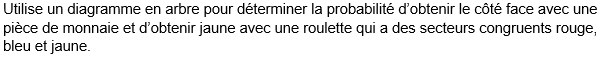 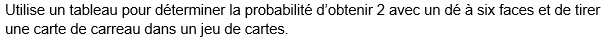 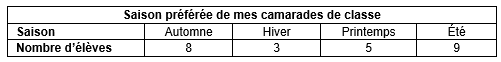 Représente les données sous forme de fractionsReprésente les données sous forme de nombre décimalReprésente les données sous forme de pourcentageConstruit un graphique circulaire avec les données ci-dessus.  N’oublie pas d’utiliser un compas, une règle et u rapporteur d’angles.Vous devez inclure un titre, une légende et des secteurs coloriés.OUELLETTE